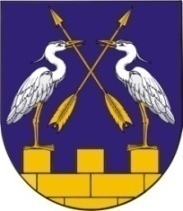 КОКШАЙСКАЯ СЕЛЬСКАЯ       МАРИЙ ЭЛ РЕСПУБЛИКЫСЕ         АДМИНИСТРАЦИЯ  ЗВЕНИГОВО МУНИЦИПАЛ                                            ЗВЕНИГОВСКОГО       РАЙОНЫН КОКШАЙСК           МУНИЦИПАЛЬНОГО РАЙОНА ЯЛ КУНДЕМ          РЕСПУБЛИКИ МАРИЙ ЭЛ АДМИНИСТРАЦИЙЖЕ                      ПОСТАНОВЛЕНИЕ 			                           ПУНЧАЛот 16 марта 2023 г. № 41О запрете неконтролируемых выжиганий сухой травянистой растительности на территории Кокшайского сельского поселения   В соответствии с Федеральным законом от 21 декабря 1994 г. № 69-ФЗ «О пожарной безопасности», постановлениями Правительства Российской Федерации от 16 сентября 2020 г. № 1479 «Об утверждении Правил противопожарного режима в Российской Федерации», постановлением Правительства Российской Федерации от 7 октября 2020 г. № 1614 «Об утверждении Правил пожарной безопасности от 14 апреля 2014 года № 161 «О запрете неконтролируемых выжиганий сухой травянистой растительности на территории Республики Марий Эл» и в целях предупреждения пожаров, в том числе лесных, возникающих по причине распространения огня в результате неконтролируемых выжиганий сухой травянистой растительности», Кокшайская сельская администрация                                         постановляет:1. Запретить на территории Кокшайского сельского поселения проведение неконтролируемых выжиганий сухой травянистой растительности  в период действия пожароопасного сезона, устанавливаемого Кокшайской сельской администрацией.2. Рекомендовать организациям независимо от форм собственности, имеющим в собственности или пользовании земельные участки (за исключением участков, находящихся на  торфяных почвах, под мостами, в полосах отвода автомобильных дорог, полосах отвода и охранных зонах железных дорог, путепроводов и нефтепродуктопроводов), расположенные на землях населенных пунктов, землях промышленности, энергетики, транспорта, связи, радиовещания, телевидения, информатики, землях для обеспечения космической деятельности, землях обороны, безопасности и землях иного специального назначения, а также земельные участки, непосредственно примыкающие к лесам, при проведении контролируемого выжигания сухой травянистой растительности руководствоваться требованиями, установленными пунктом 63 Правил противопожарного режима в Российской Федерации, утвержденных постановлением Правительства Российской Федерации от 16 сентября 2020 г. № 1479 «Об утверждении Правил противопожарного режима в Российской Федерации», и Правилами пожарной безопасности  в лесах, утвержденными постановлением Правительства Российской Федерации от 7 октября 2020 г. № 1614 «Об утверждении Правил пожарной безопасности в лесах».3. Рекомендовать организациям независимо от форм собственности, имеющим в собственности или пользовании земельные участки, расположенные на землях сельскохозяйственного назначения и землях запаса, в том числе садоводческим и огородническим некоммерческим товариществам, а также индивидуальным предпринимателям при использовании открытого огня и разведения костров на землях сельскохозяйственного назначения и землях запаса (за исключением разведения костров на полях) руководствоваться   требованиями, утвержденными постановлением Правительства Российской Федерации от 16 сентября 2020 г. № 1479 «Об утверждении Правил противопожарного режима в Российской Федерации».4. Настоящее постановление подлежит размещению на официальном сайте Звениговского муниципального района в информационно-телекоммуникационной сети «Интернет».5. Контроль за исполнением  настоящего постановления оставляю за собой.Глава администрации                                       П.Н.Николаев